Конспект НОД в средней группе.Тема: «Путешествие с колобком».Воспитатель Шапорева Е.В. МДОУ «Детский сад №1 «Теремок»  г. Гаврилов-ЯмЦель: воспитание дружеских взаимоотношений между сверстниками в процессе обобщения сенсорного опыта детей.Задачи:стимулировать и поощрять добрые поступки детей, использование вежливых форм обращения сверстников друг к другу;способствовать развитию ситуативно-делового общения со сверстниками в процессе практической деятельности;совершенствование восприятия предметов с опорой на осязательные органы чувствсовершенствовать умение соотносить цифру и количество предметовзакреплять на предметной основе представления о геометрических фигурах.развивать логическое, пространственное мышление, внимание, восприятие, воображение через совершенствование умения соотносить признаки предметов с освоенными эталонами и вычленение закономерностей чередования и следования предметов.		Материалы:  Игрушка «Колобок». Зеркало, карточки – «фотографии» (круги желтого, красного, синего цвета). Желтый квадрат, желтый треугольник и прямоугольник.«Волшебный мешочек» с набором геометрических фигур и карточки – фотографии к ним. Шапочка колобка, карточки с цифрами и кругами. Набор геометрических фигур для игры продолжи узор. Спортивное оборудование: бревно, массажная дорожка, кегли, туннель.Ход:Собрались все дети в круг,Я твой друг и ты мой друг.Дружно за руки возьмёмсяИ друг другу улыбнёмся.Игра «Назови ласково» Цель: формирование внимания и доброжелательности по отношению к сверстникам, разрушение защитных барьеров, отгораживающих ребенка от другихХод игры: воспитатель передает игрушку ребенку со словами: «На, Катенька, игрушку!» - Катя отвечает: «Спасибо» и передает игрушку соседу справа.Зазвонил телефон. Воспитатель поднимает трубку:-Алло, здравствуйте, в гости? С удовольствием. Кто, кто, ничего не слышу. Оля, послушай – слышишь? Телефон сломался, и мы не узнаем, кто же пригласил нас в гости (тяжело вздыхает, стремясь вызвать у детей желание помочь). Дети должны предложить варианты поведения в данной ситуации.- Отремонтировать! Точно. Возьмемся крепко за руки и передадим слово.Игра «Сломанный телефон». Цель: привлечь внимание ребенка к сверстнику через воспроизведение чужих слов.Ход игры. Воспитатель показывает ребенку картинку. Ребенок передает название предмета соседу шепотом на ушко, тот следующему и так по цепочке. Последний ребенок произносит слово вслух.- Андрюша называй слово (показываю картинку с колобком).- Так вот кто нам звонил - колобок! Это он приглашаем нас в гости. Идем?Дети под музыку идут по дорожке. Встречают Колобка.-Здравствуйте ребята, из какой я сказки?- «Колобок»- На что я похож?- На шар.- Я такой красивый, румяный, очень люблю любоваться на себя в зеркало.Воспитатель кладет колобка перед зеркалом.Воспитатель: – Ребята, как вы думаете, что видит колобок в зеркале? (желтый кружок).Колобок очень любит играть с зеркалом. Представим, что каждый из вас зеркало, в котором отражается Колобок. А Колобком у нас будет …… Игра « Зеркало». Цель: формирование умения правильно воспринимать движения сверстников и уметь их повторить.Ход игры. Один ребенок- водящий показывает движения, а остальные дети повторяют.- Молодцы, ребята!Колобок: - А я тут решил сфотографироваться, только фотограф перепутал все фотографии, помогите мне найти мои (дети находят карточки с желтым кругом).Колобок: - Спасибо, ребята, за помощь. Отнесу фотографию бабушке с дедушкой. Приглашаю вас с собой.Музыка. Дети идут по дорожке.Воспитатель: – что это? (на столике лежит  «Чудесный мешочек»)Колобок: – В этом мешочке, лежат геометрические фигуры. Злой волшебник, рассердившись, одним махом волшебной палочки заколдовал их, я боюсь прикасаться к нему.Воспитатель: - А наши дети не боятся злого волшебника. Кто смелый, не побоится достать фигурку из мешочка?Игра « Чудесный мешочек» Цель: определить на ощупь геометрическую фигуру, создание условий для совершения ребенком доброго поступка по отношению к сверстнику.Ход игры. Дети опускают руку в мешочек, называют фигуру, достают её и замирают.Воспитатель:- Ай-ай-ай! Чары злого волшебника превратили наших детей в памятники. Спасти их можно только так: найти фотографию фигуры. Каждый ребенок находит карточку с геометрической фигурой подходит к замершему ребенку и расколдовывает его.Колобок: - Молодцы ребята, не испугались злого волшебника и спасли и своих друзей и фигуры. В знак благодарности они хотят поиграть с нами.Игра «Какая фигура лишняя?» Цель: развитие мыслительных операций классификации, обобщения.Ход игры. Детям предлагается выбрать из предложенных лишнюю фигуру и объяснить свой выбор.Воспитатель: - Покатился колобок дальше, катится, катится и видит.На столе разложены карточки с кружками и с цифрами.Воспитатель: - Возьмите каждый по карточке, что у вас изображено? ( Дети делятся на две группы).Воспитатель: - У колобка сегодня день рождения, что принято делать в день рождения?Я предлагаю вам подарить колобку коврик, я начала его украшать, но не успела, помогите мне, пожалуйста. ( Дети коллективно составляют узор из геометрических фигур).Давайте поздравим колобка и подарим ему подарки.А теперь посмотрите на свои карточки и найдите себе пару. Игра «Соотношение цифры и количества» (дети встают парами).Колобок: - Какие вы молодцы, помогли мне.Итог.Воспитатель: Как мы помогли колобку? Что мы делали?Колобок: - До свидания, ребятишки, девчонки и мальчишки, а  мне пора к дедушке и бабушке.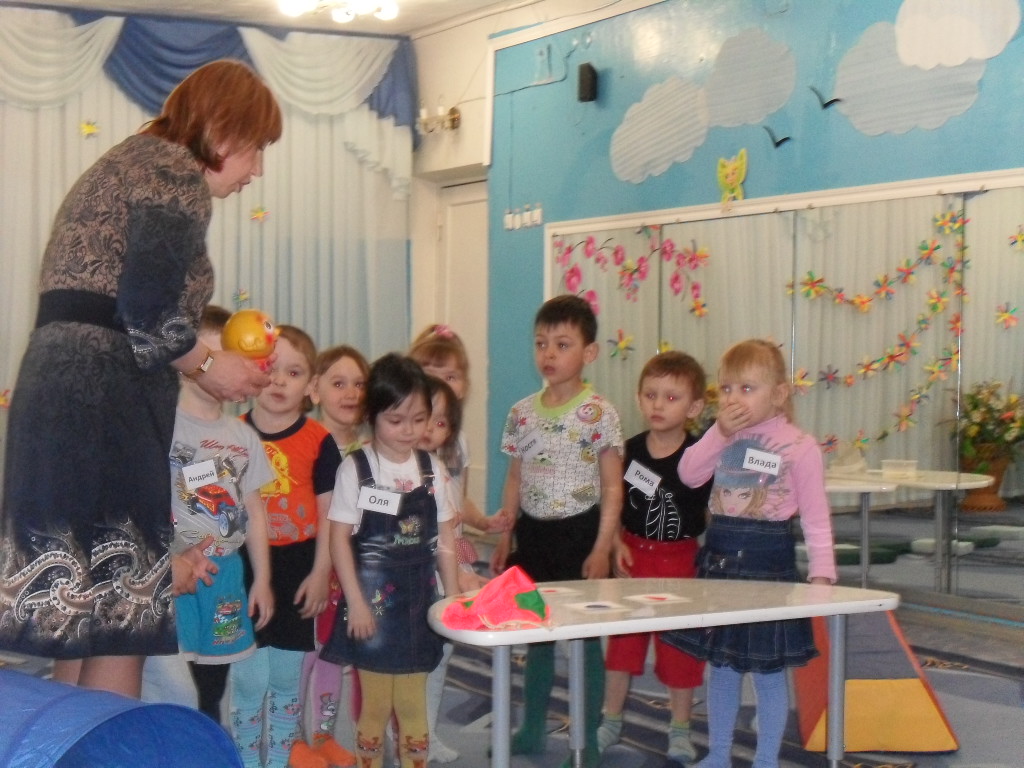 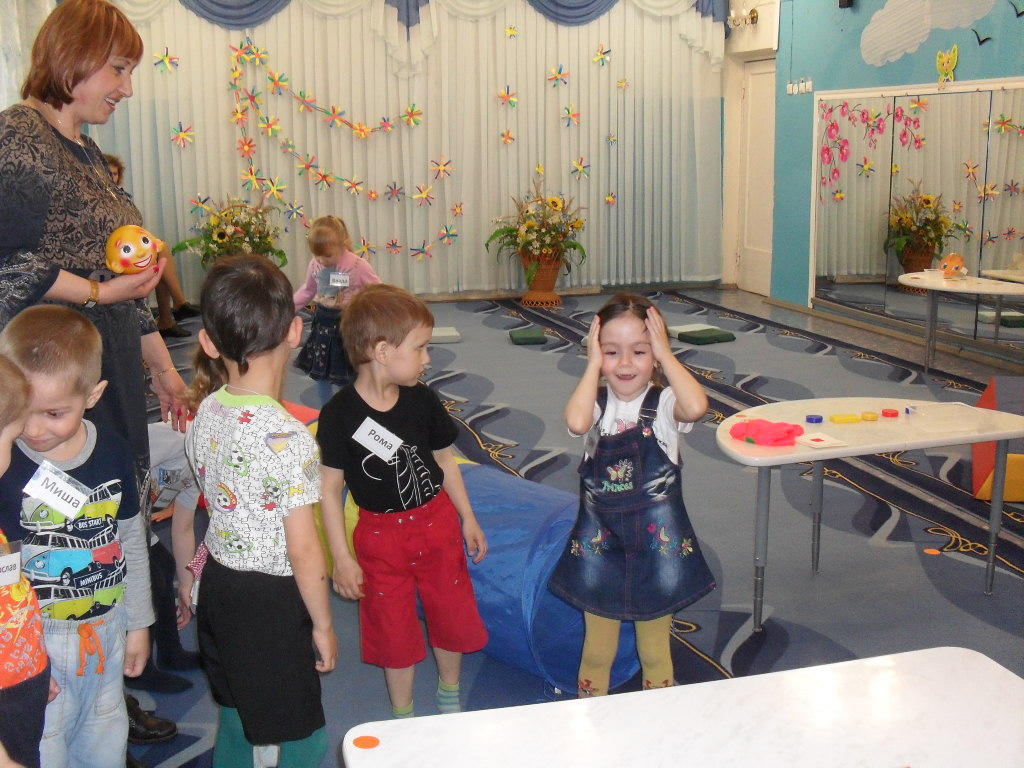 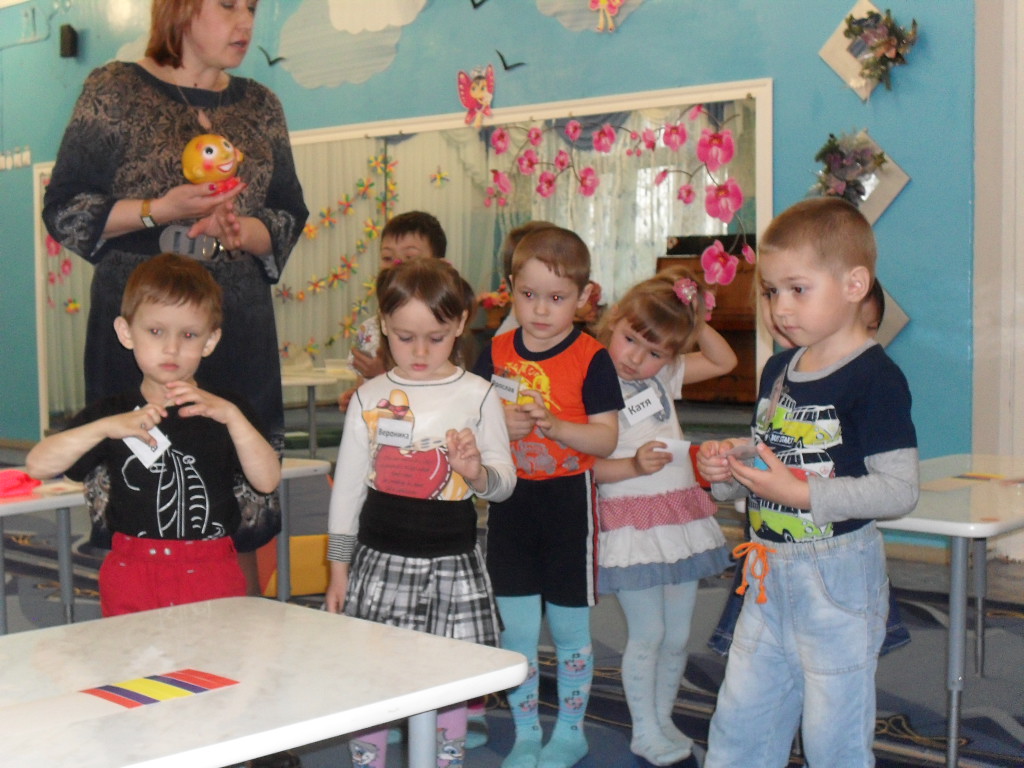 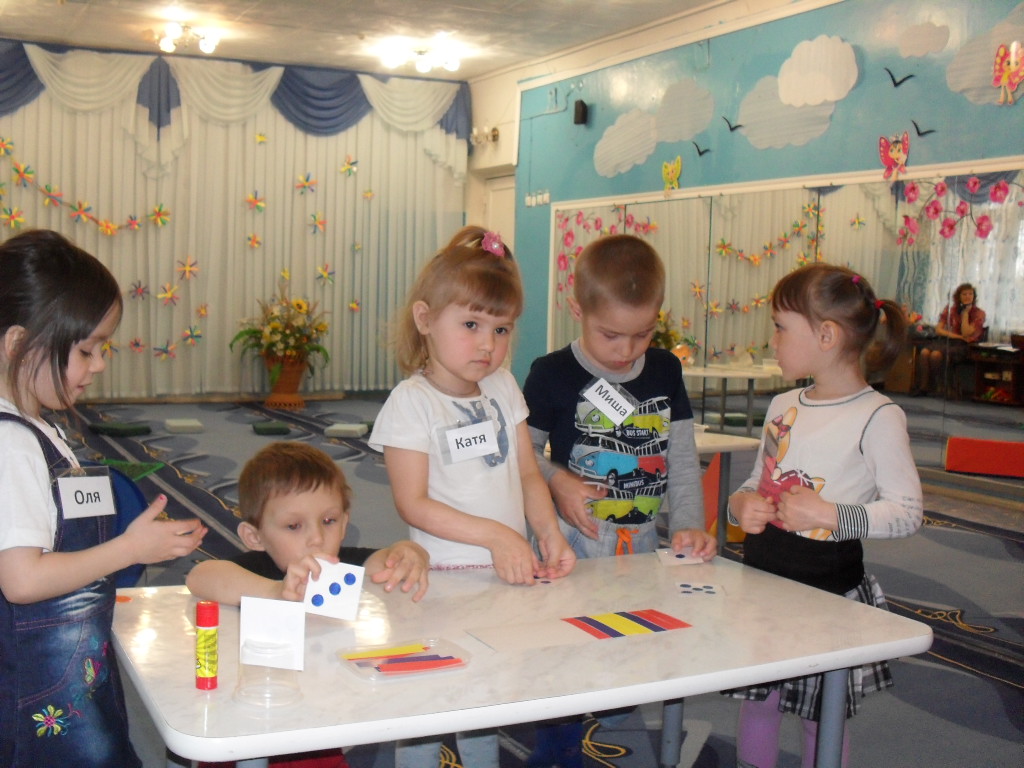 